Phase 4 Coaching Form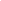 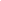 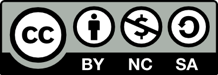 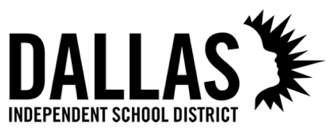 Access to Materials (TEI Alignment 1.4, 3.1) Access to Materials (TEI Alignment 1.4, 3.1) Access to Materials (TEI Alignment 1.4, 3.1) Access to Materials (TEI Alignment 1.4, 3.1) Beginning DevelopingPracticingAchieving Students rely on teacher to access most materials, or do not seek out materials unless instructed to do so by teacher directly. Students are sometimes able to access course materials based on their needs.Students are able to access all course materials, at all times, regardless of student group.Students are supported in developing their own mechanisms for accessing resources, in designing physical spaces that meet their learning needs, and in identifying or creating routines or practices. which empower them both inside and outside of school. Look- Fors During ObservationLook- Fors During ObservationBeginning/ DevelopingStudents wait for the teacher to hand out materials.Students who are absent rely on the teacher to access materials and next steps on assignments.Students do not have access to the content materials assigned outside of their tiered group. Practicing/ Achieving Students use learning management system to access materials as needed.Physical resources in the classroom are readily available to all learners and they are. empowered to make use of them as needed.The physical design of the classroom provides opportunities for learners to meet their learning needs (i.e., collaborative work spaces, independent work spaces, different types of seating, spaces for reduced sensory input, etc.).Students feel empowered to express their needs and processes exist for them to exercise this regularly. Questions to Guide ObservationWhen students are absent, how do they know what work they need to make-up?How do you see students accessing content materials?How do you see students accessing physical materials?How do see students taking ownership for their learning needs?What processes are in place to support students in meeting their learning needs?How does the physical classroom support learners’ needs?Questions to Guide ObservationWhen students are absent, how do they know what work they need to make-up?How do you see students accessing content materials?How do you see students accessing physical materials?How do see students taking ownership for their learning needs?What processes are in place to support students in meeting their learning needs?How does the physical classroom support learners’ needs?Observation Notes: Observation Notes: 